It’s time for the Annual 
 Epilepsy Awareness StrollNOVEMBER 5 AT 2 p.m. DOWN TOWN MALLParticipant Name:_______________________________________________Email:_______________________________Dear Potential Sponsor,I am participating in the  Awareness Stroll. All proceeds will help fund .  Make checks payable to . All contributions are tax-deductible.Thank you!Participants: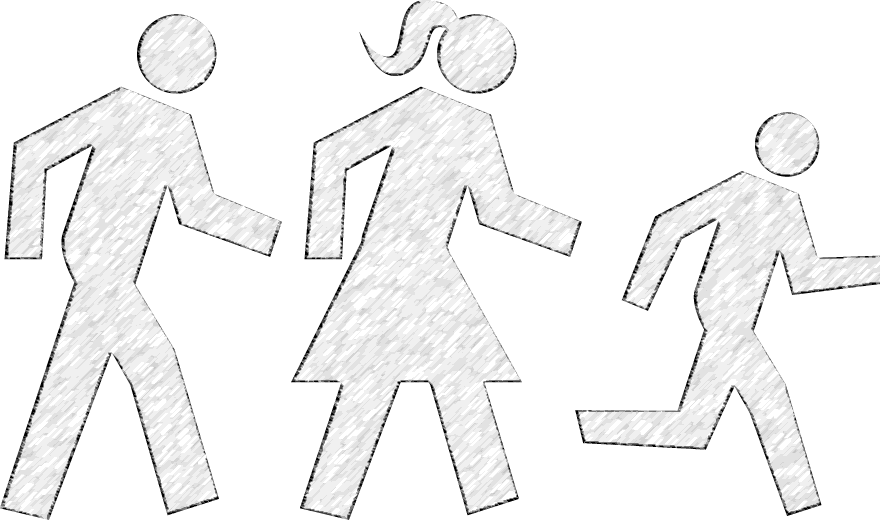 To reach our goal, we hope that each participant finds  sponsors.Please send forms and money to EFVA, P.O. Box 800754 UVA HS Center Charlottesville, VA 22908Name of Sponsor Email AddressAmount Collected from Sponsor123456789101112131415161718